ПРОЕКТМ У Н И Ц И П А Л Ь Н О Й     П Р О Г Р А М М Ы«Формирование современной городской среды на территории городского поселения «Аксёново-Зиловское» на  2018 - 2024 годы»Муниципальная долгосрочная целевая программа«Формирование современной городской среды на период 2018-2024 годы»Паспорт муниципальной долгосрочной целевой программы«Формирование современной городской среды на период 2018-2024 годы»Раздел 1. СОДЕРЖАНИЕ ПРОБЛЕМЫ И ОБОСНОВАНИЕНЕОБХОДИМОСТИ ЕЕ РЕШЕНИЯ ПРОГРАММНЫМИ МЕТОДАМИПриродно-климатические условия городского поселения «Аксеново-Зиловское» Забайкальского края Чернышевского района, его географическое положение и рельеф создают относительно благоприятные предпосылки для проведения работ по благоустройству территорий.Численность населения составляет 3957 человек. На территории поселения находятся организации такие как: физкультурно-оздоровительный комплекс «Багульник», МДОУ д/с «Медвежонок», дом детского творчества, МОУ СОШ №70, больница, железнодорожные организации. Большие нарекания вызывают благоустройство и санитарное содержание дворовых территорий. По-прежнему серьезную озабоченность вызывают состояние сбора, утилизации и захоронения бытовых и промышленных отходов, освещение улиц поселения, капитальный ремонт внутри поселковых дорог, обустройство пред домовых территорий и подъезда к ним, нехватка детских площадок.  Для решения данной проблемы требуется участие и взаимодействие органов местного самоуправления муниципального района с привлечением населения, предприятий и организаций, наличия финансирования с привлечением источников всех уровней, что обусловливает необходимость разработки и применения данной Программы.Несмотря на предпринимаемые меры, растет количество несанкционированных свалок мусора и бытовых отходов, отдельные домовладения не ухожены. Недостаточно занимаются благоустройством и содержанием закрепленных территорий организации, расположенные на территории населенного пункта поселения.  Для решения проблем по благоустройству населенных пунктов поселения необходимо использовать программно-целевой метод. Комплексное решение проблемы окажет положительный эффект на санитарно-эпидемиологическую обстановку, предотвратит угрозу жизни и безопасности граждан, будет способствовать повышению уровня их комфортного проживания. Раздел 2. ОСНОВНЫЕ ЦЕЛИ И ЗАДАЧИ, СРОКИ И ЭТАПЫРЕАЛИЗАЦИИ, ЦЕЛЕВЫЕ ИНДИКАТОРЫ И ПОКАЗАТЕЛИ ПРОГРАММЫ2.1. Анализ существующего положения в комплексном благоустройстве поселенияДля определения комплекса проблем, подлежащих программному решению, проведен анализ существующего положения в комплексном благоустройстве поселения. Анализ проведен по 3 показателям, по результатам исследования которых, сформулированы цели, задачи и направления деятельности при осуществлении программы.2.2. Анализ качественного состояния элементов благоустройства поселения2.2.1.Озеленение  Существующие участки зеленых насаждений общего пользования и растений имеют  неудовлетворительное состояние: недостаточно благоустроены, нуждаются в постоянном уходе, эксплуатация их бесконтрольна. Необходим систематический уход за существующими насаждениями: вырезка поросли, уборка аварийных и старых деревьев, декоративная обрезка, подсадка саженцев, разбивка клумб. Причин такого положения много и, прежде всего, в  недостаточном участии в этой работе жителей муниципального образования, учащихся, трудящихся предприятий, недостаточности средств, определяемых ежегодно бюджетом поселения.Для решения этой проблемы необходимо, чтобы работы по озеленению выполнялись работниками, по плану, в соответствии с требованиями стандартов. Кроме того, действия участников, принимающих участие в решении данной проблемы,  должны быть согласованы между собой. 2.2.2. Наружное освещение.Наружное освещение на территории поселения отсутствует. Проблема заключается в нехватки бюджетных средств для установки и закупки нужного оборудования для освещения в центральной части поселения, а так же в большом потреблении электрической энергии. Данную проблему можно решить путем заключения контракта.2.2.3. Благоустройство территорииБлагоустройство территории включает в себя устройство пред домовых территорий и подъезда к ним, озеленение, приобретение и установка детских игровых и спортивных площадок, обустройство мест отдыха, установка лавочек, клумб, урн для сбора мусора. В сложившемся положении необходимо создать комплексное благоустройство в поселении.2.2.4. Привлечение жителей к участию в решении проблем благоустройства поселенияОдной из проблем благоустройства населенных пунктов является негативное отношение жителей к элементам благоустройства: создаются несанкционированные свалки мусора. Анализ показывает, что проблема заключается в низком уровне культуры поведения жителей населенных пунктов  на улицах и во дворах, не бережном отношении к элементам благоустройства.   В течение 2018 - 2024 годов необходимо организовать и провести:- смотры-конкурсы, направленные на благоустройство муниципального образования: «За лучшее проведение работ по благоустройству, санитарному и гигиеническому содержанию прилегающих территорий» с привлечением предприятий, организаций и учреждений;- различные конкурсы, направленные на озеленение дворов, придомовой территории. Проведение данных конкурсов призвано повышать культуру поведения жителей, прививать бережное отношение к элементам благоустройства, привлекать жителей к участию в  работах по благоустройству, санитарному и гигиеническому содержанию прилегающих территорий.Данная Программа направлена на повышение уровня комплексного благоустройства территории городского поселения «Аксеново-Зиловское»:-Совершенствование системы комплексного благоустройства -Повышение уровня внешнего благоустройства и
санитарного содержания населенного пункта. -Совершенствование эстетического вида, создание гармоничной архитектурно-ландшафтной среды.-активизации работ по благоустройству территории поселения, реконструкции систем наружного освещения улиц населенных пунктов.- развитие и поддержка инициатив жителей населенных пунктов по благоустройству санитарной очистке придомовых территорий.-повышение общего  уровня благоустройства поселения.-Организация взаимодействия между предприятиями, организациями и учреждениями при решении вопросов благоустройства территории поселения.-Приведение в качественное состояние элементов благоустройства.-Привлечение жителей к участию в решении проблем благоустройства.- Создание уличного освещения, путем заключения контракта.- оздоровление санитарной экологической обстановки в поселении и на свободных территориях, ликвидация свалок бытового мусора.- оздоровление санитарной экологической обстановки в местах санкционированного размещения ТБО, выполнить зачистки, обваловать, оградить, обустроить места сбора ТБО (установка контейнеров)  и подъездные пути. Раздел 3. СИСТЕМА ПРОГРАММНЫХ МЕРОПРИЯТИЙ, РЕСУРСНОЕОБЕСПЕЧЕНИЕ, ПЕРЕЧЕНЬ МЕРОПРИЯТИЙ С РАЗБИВКОЙ ПО ГОДАМ,ИСТОЧНИКАМ ФИНАНСИРОВАНИЯ ПРОГРАММЫПрограмма рассчитана на 2018 - 2024 годы.Основой Программы является следующая система взаимоувязанных мероприятий, согласованных по ресурсам, исполнителям и срокам осуществления:3.1. Мероприятия по совершенствованию систем освещения городского поселения.3.2. Мероприятия по капитальному ремонту дорог и мостов.3.3. Мероприятия по благоустройству мест санкционированного размещения твердых бытовых отходов городского  поселения.Предусматривается комплекс работ по приведению в нормативное состояние мест размещения твердых бытовых отходов.3.3. Проведение конкурсов на звание  "Лучшее домовладение", «Лучшая улица». Основной целью проведения данных конкурсов является развитие, поддержка и создание благоприятных условий для объединения усилий жителей, участвующих в работе по благоустройству, содержанию подъездов, придомовой территории.Перечень мероприятий Программы по благоустройству на 2018-2024 года.Организация уличного освещения с использованием новых технологийУлица Октябрьская (протяженность составляет 1,8 км)- неосвещена. Данная улица расположена в центре поселка, является часто используемой как для пешеходов, так и для транспортных средств. - Площадь дороги составляет 18000 ;- площадь зданий, строений, сооружений расположенных в границах территории составляет 1643 .;- тип освещения Люминесцентный;- высота опоры 3-5 м.;- тип опоры – железобетонные. 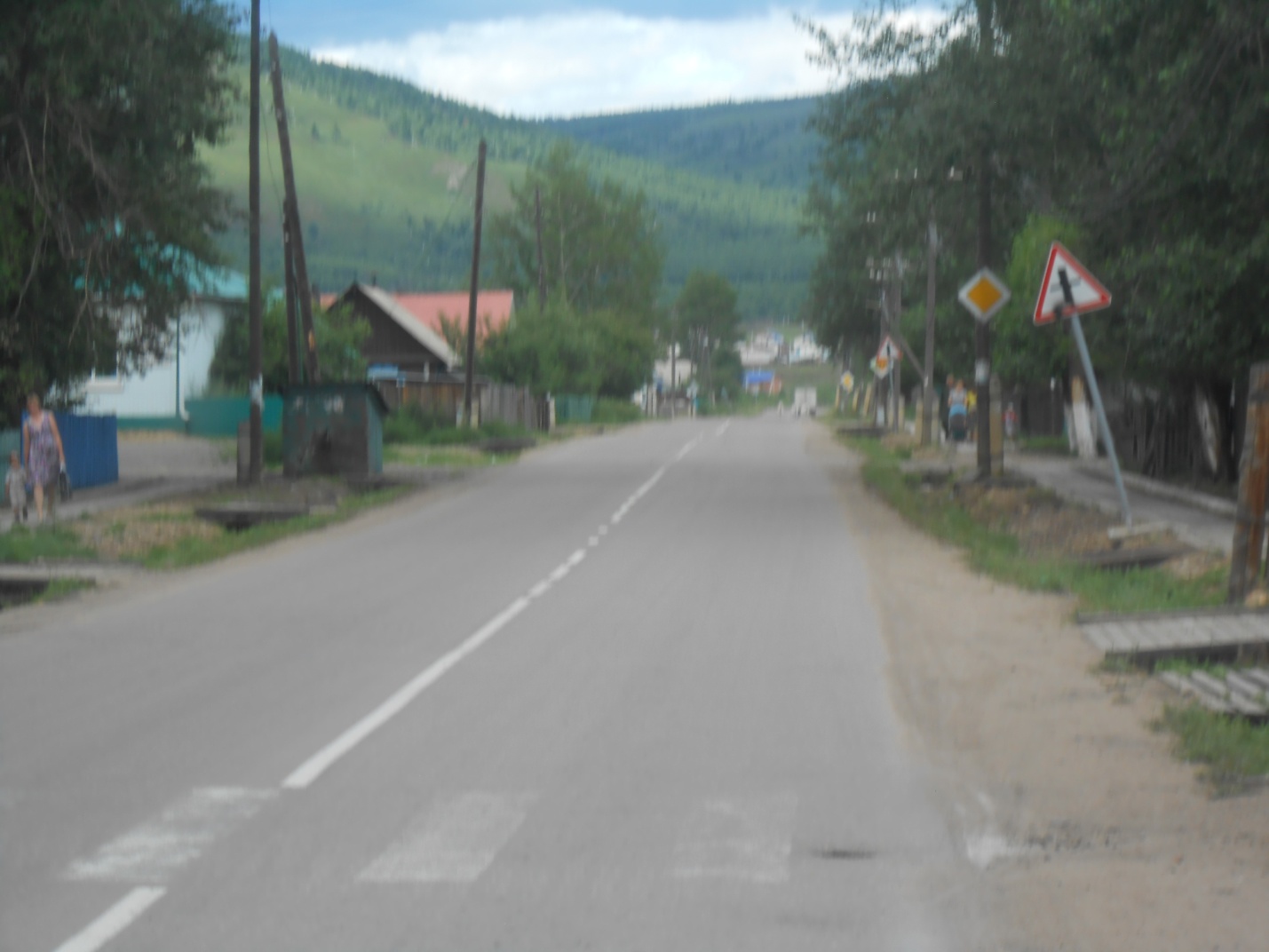 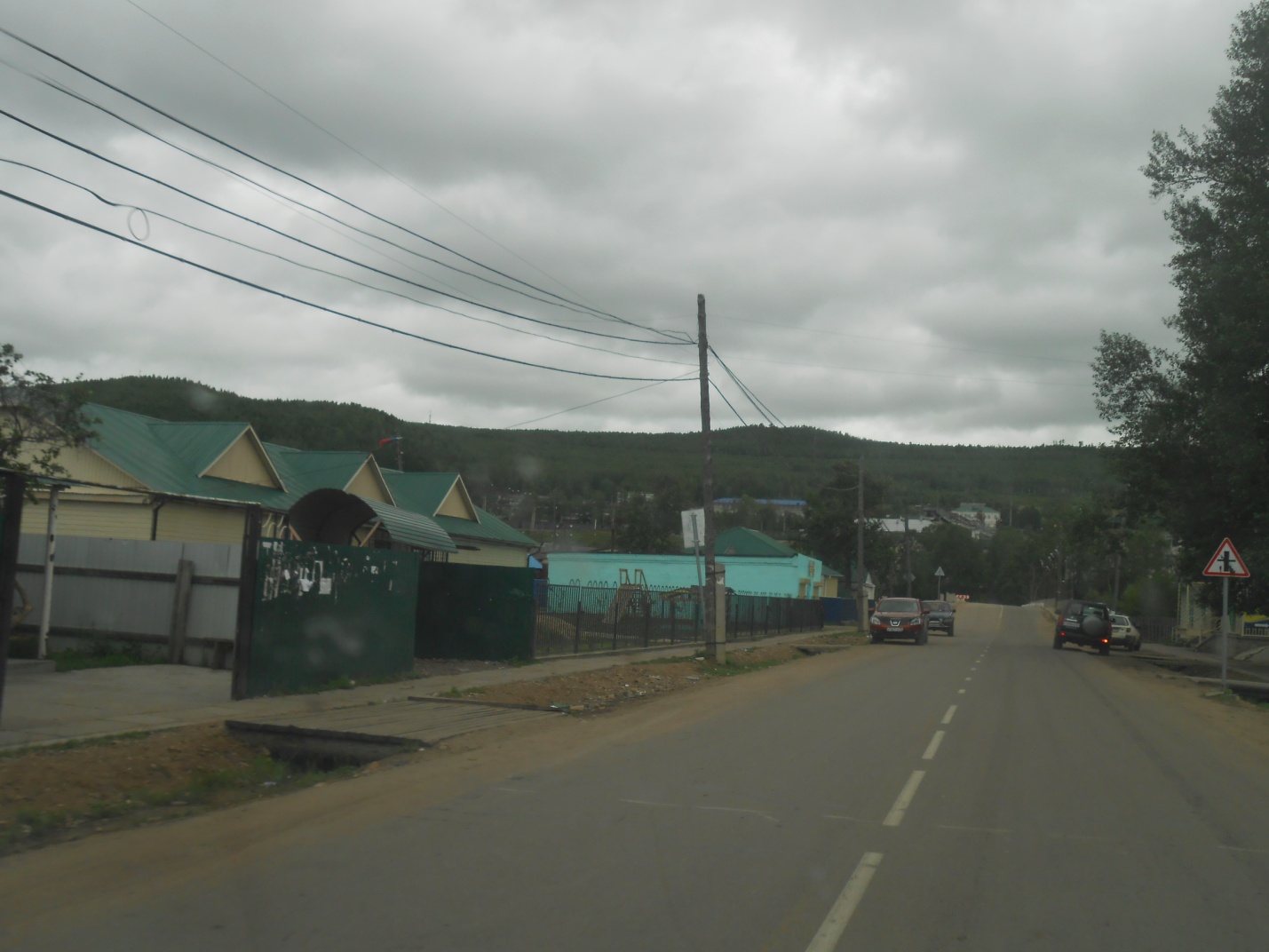 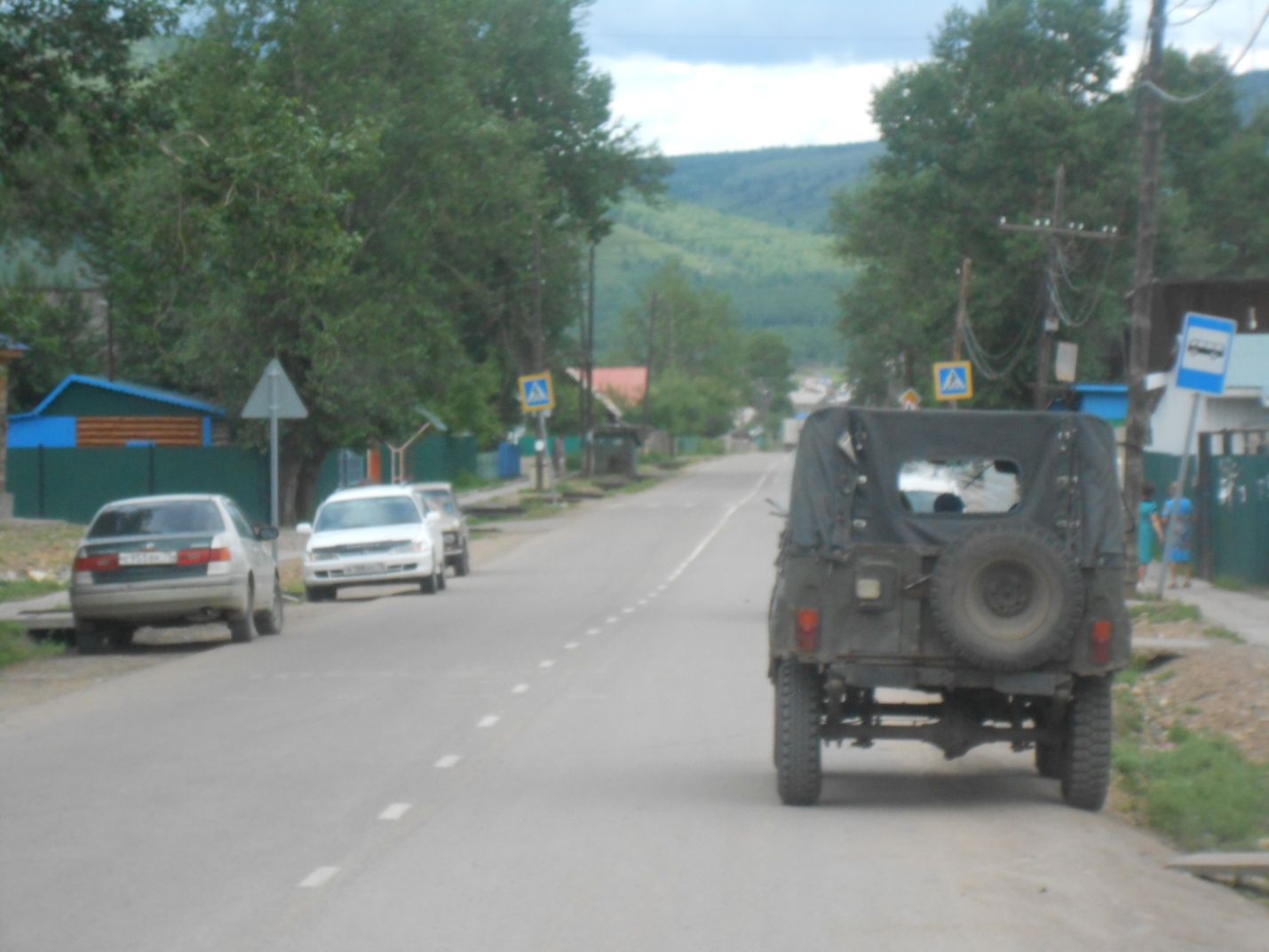 Улица Садовая (протяженность составляет 1,8 км) – не освещена.  Данная улица является востребованная для школьников и их родителей, ведущая к МОУ СОШ №70. - площадь дороги составляет 18000 ;- Занимаемая площадь зданий, строений, сооружений расположенных в границе территории составляет 1643 ;- тип освещения Люминесцентный;- высота опоры 3-5 м.;- тип опоры – железобетонные. 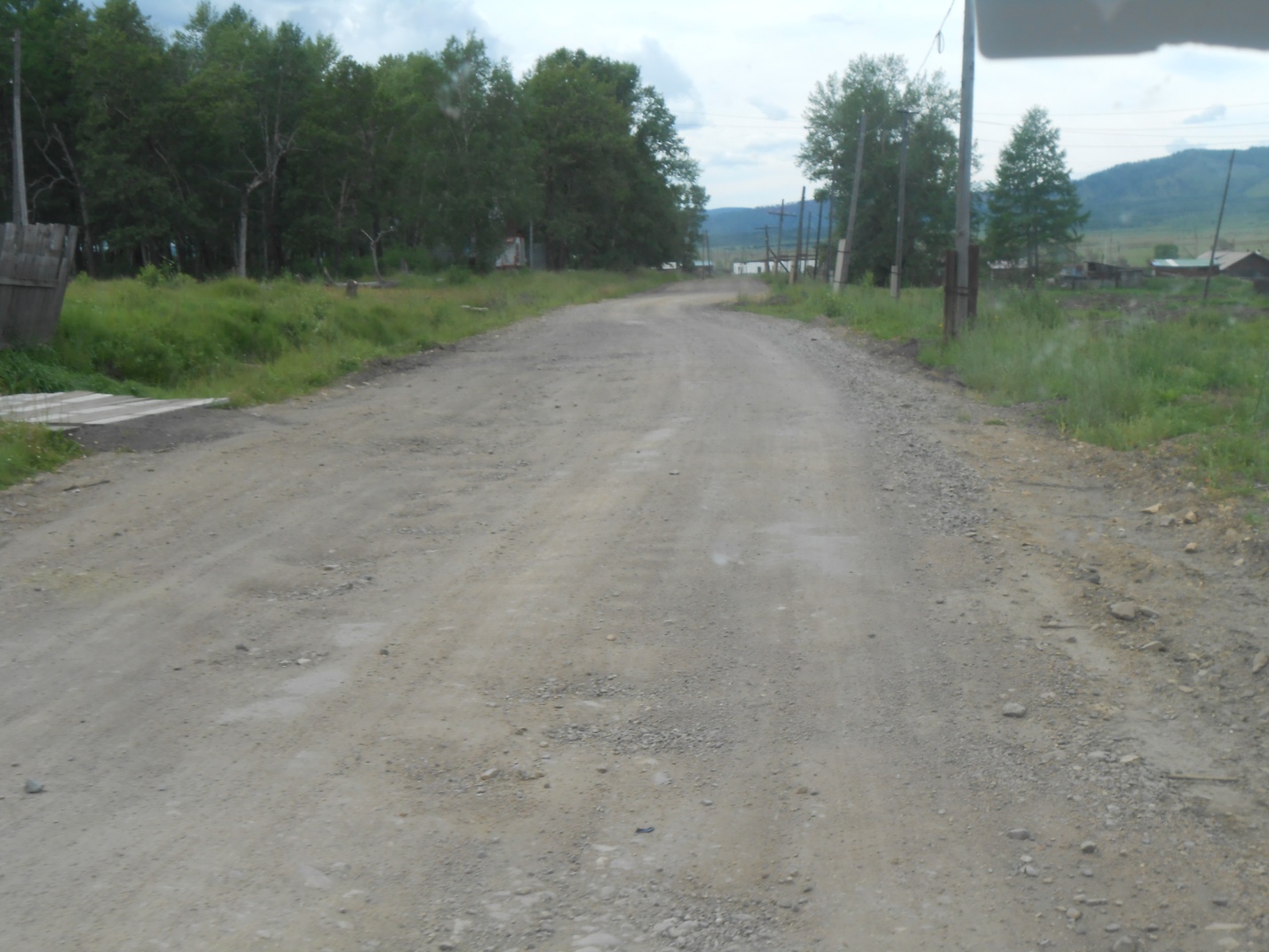 МОУ СОШ №70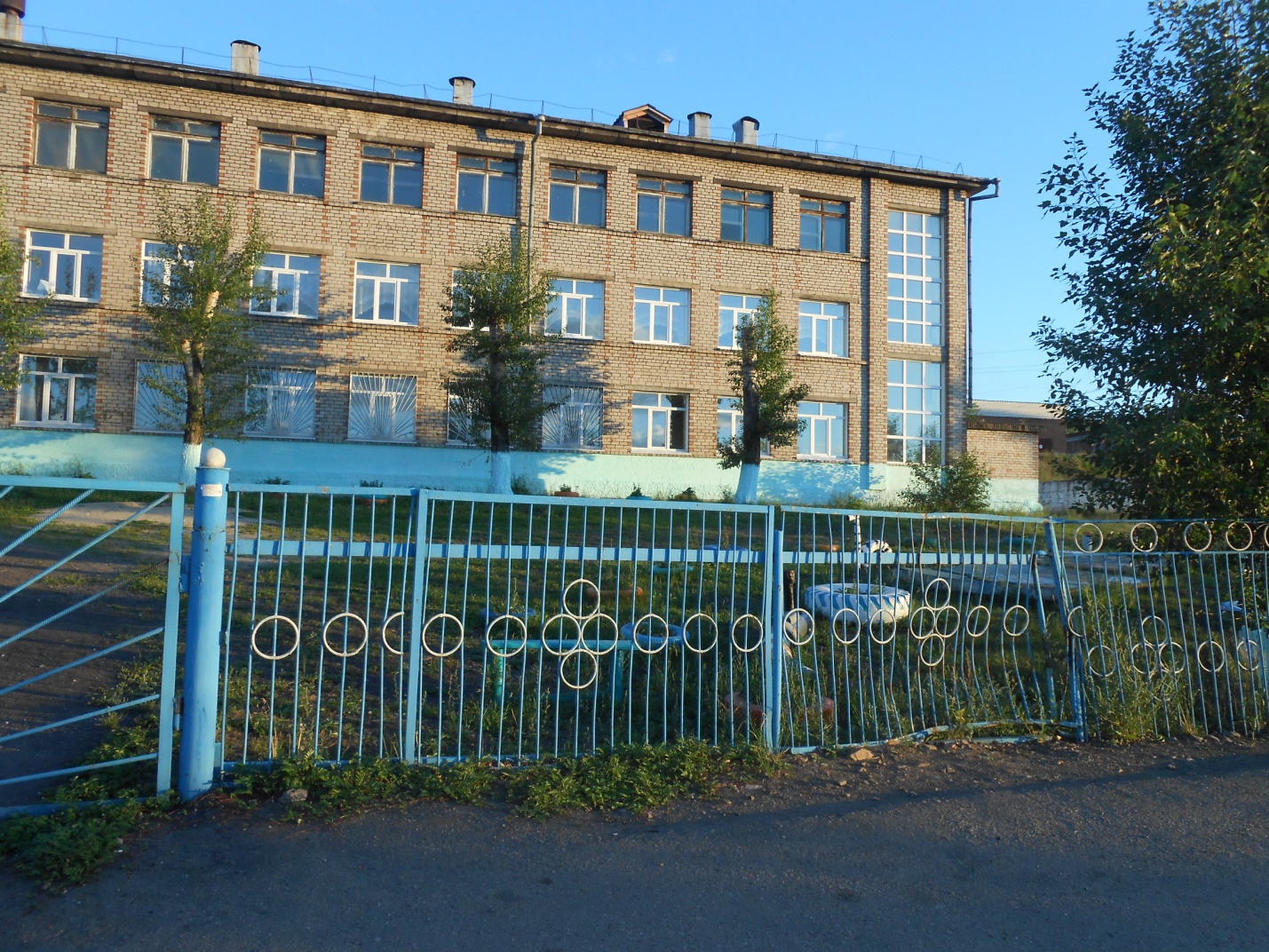 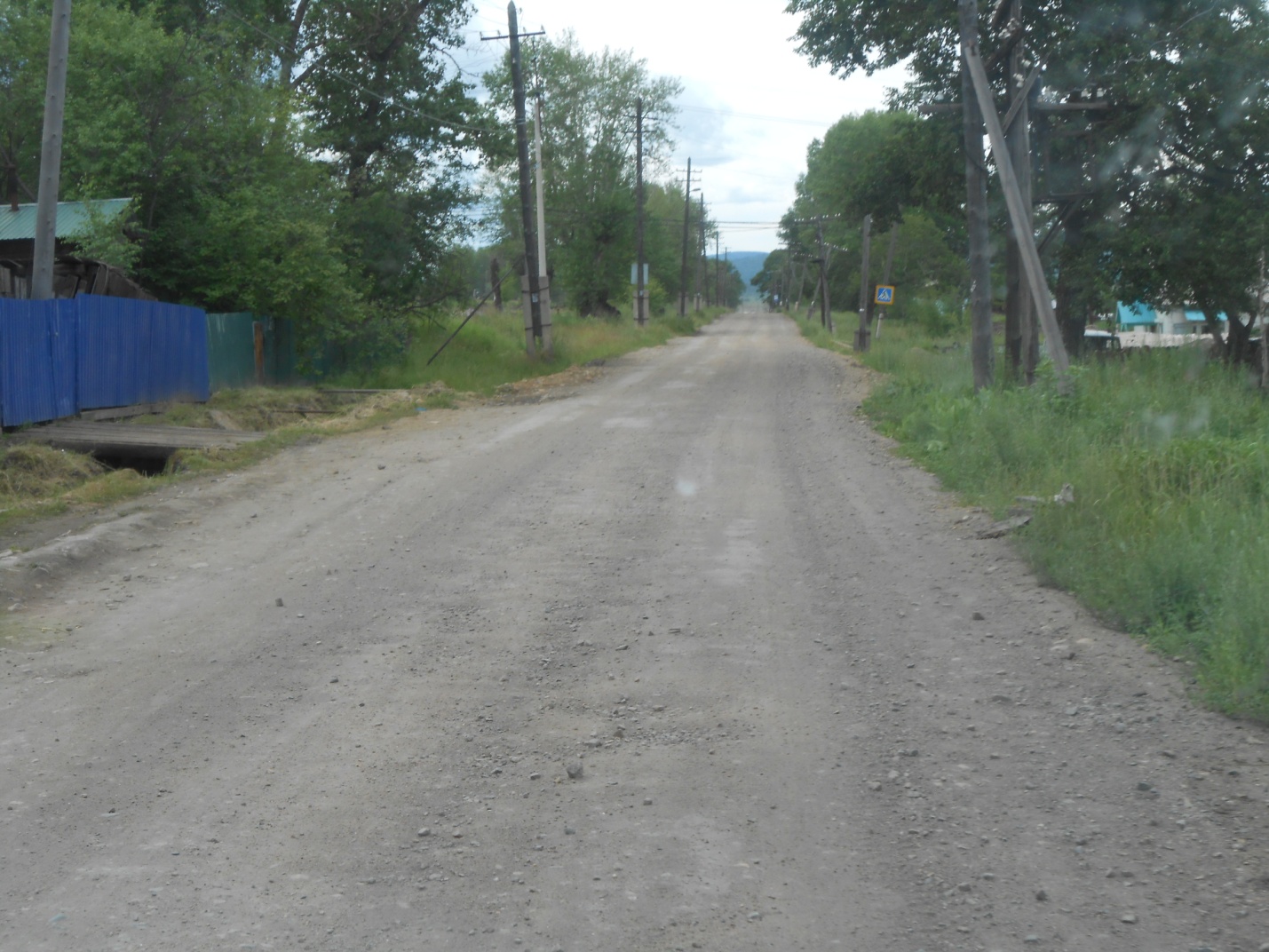 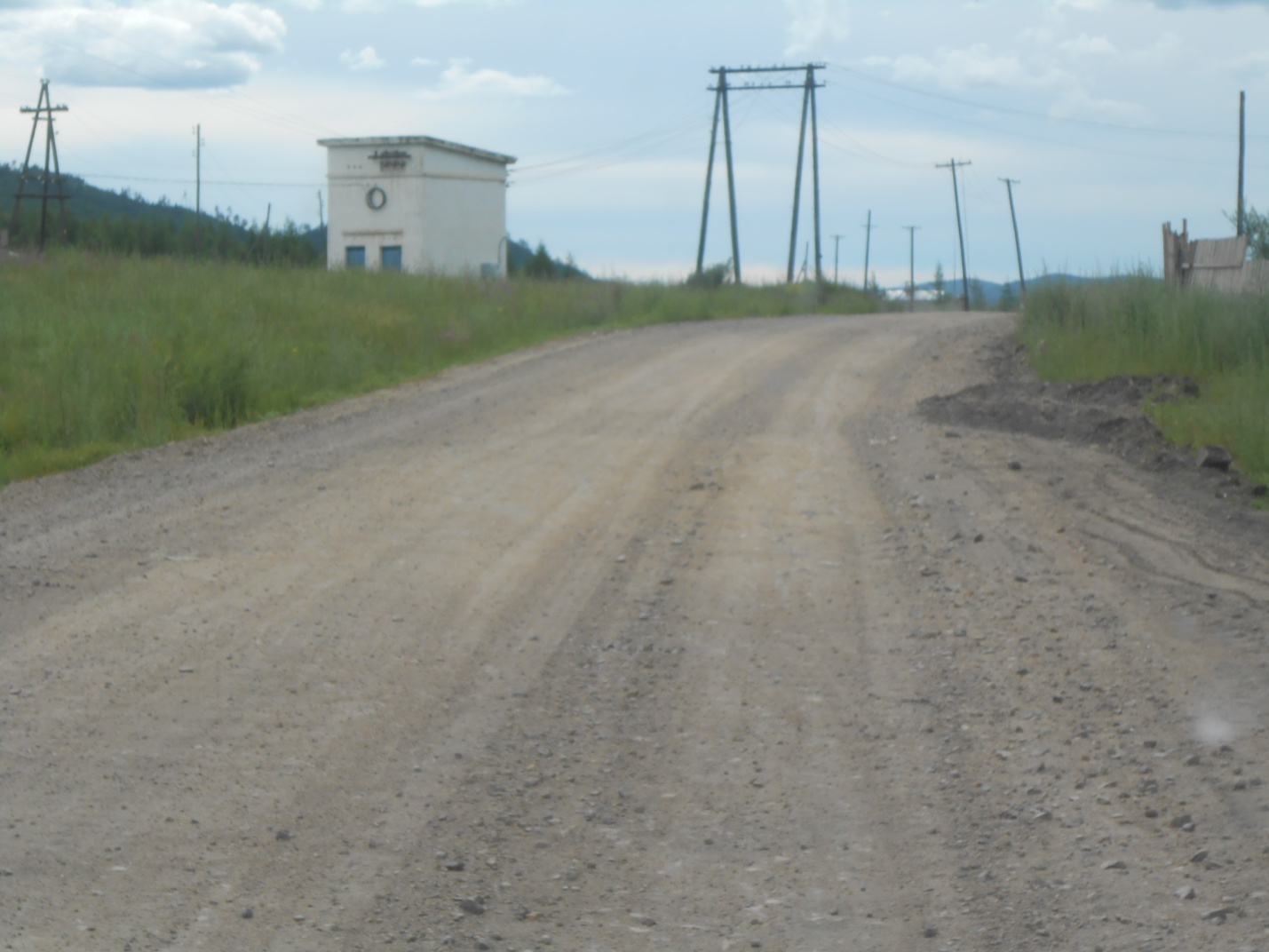 БЛАГОУСТРОЙСТВОНа улице Южная 4А располагается ФОК «Багульник», рядом с ним находится Школа № 70.  Для улучшения эстетического и ландшафтного вида, а так же развитие спортивных качеств школьников, необходимо на его территории ФОК «Багульник» поставить многофункциональную спортивную площадку, площадью 7350  , полимерное покрытие. Эта площадка необходима для Школы № 70, а так же для посетителей ФОК «Багульник».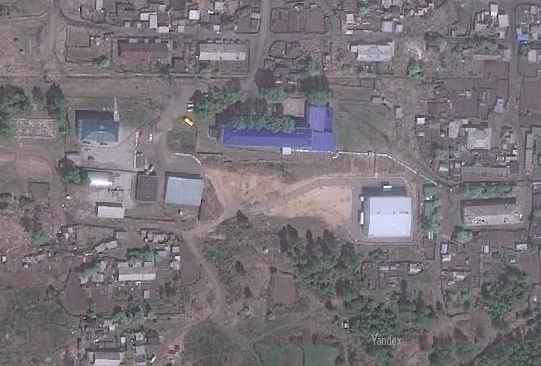 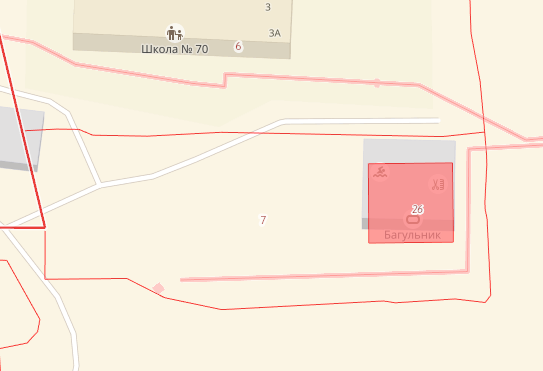 На ул. Советской 55 расположен МОУДО Дом Детского Творчества, где необходимо поставить многофункциональную спортивную площадку. Площадь ее составить 7350 , полимерное покрытие.Так же необходима установка лавочек и урн.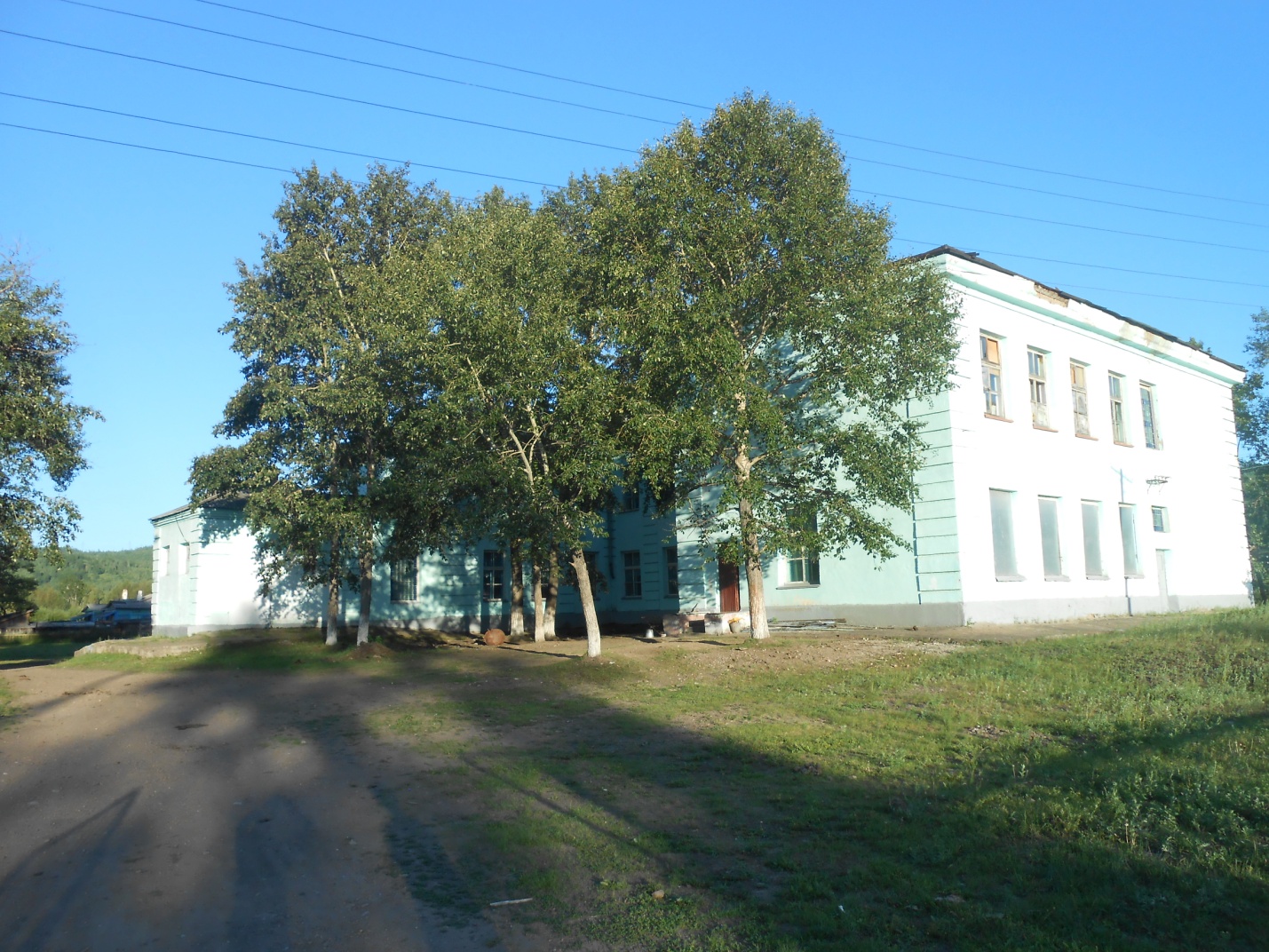 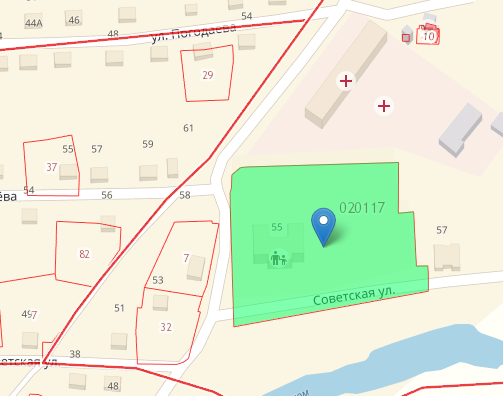 На микрорайоне «Берёзка» необходимо освещение дворов протяженность 1,5 км.Освещение дома № 2 мкр. Берёзка- площадь территории составляет 170 ;- Занимаемая площадь зданий, строений, сооружений расположенных в границе территории составляет 341 ;- тип освещения Люминесцентный;- высота опоры 3-5 м.;- тип опоры – железобетонные. Освещение дома № 3 мкр. Берёзка- площадь территории составляет 180 ;- Занимаемая площадь зданий, строений, сооружений расположенных в границе территории составляет 563 ;- тип освещения Люминесцентный;- высота опоры 3-5 м.;- тип опоры – железобетонные. Освещение дома № 4 мкр. Берёзка- площадь территории составляет 180 ;- Занимаемая площадь зданий, строений, сооружений расположенных в границе территории составляет 579 ;- тип освещения Люминесцентный;- высота опоры 3-5 м.;- тип опоры – железобетонные. Освещение дома № 9 мкр. Берёзка- площадь территории составляет 180 ;- Занимаемая площадь зданий, строений, сооружений расположенных в границе территории составляет 557 ;- тип освещения Люминесцентный;- высота опоры 3-5 м.;- тип опоры – железобетонные. Освещение дома № 10 мкр. Берёзка- площадь территории составляет 800 ;- Занимаемая площадь зданий, строений, сооружений расположенных в границе территории составляет 4165 ;- тип освещения Люминесцентный;- высота опоры 3-5 м.;- тип опоры – железобетонные. Освещение дома № 11 мкр. Берёзка- площадь территории составляет 800 ;- Занимаемая площадь зданий, строений, сооружений расположенных в границе территории составляет 2145 ;- тип освещения Люминесцентный;- высота опоры 3-5 м.;- тип опоры – железобетонные. 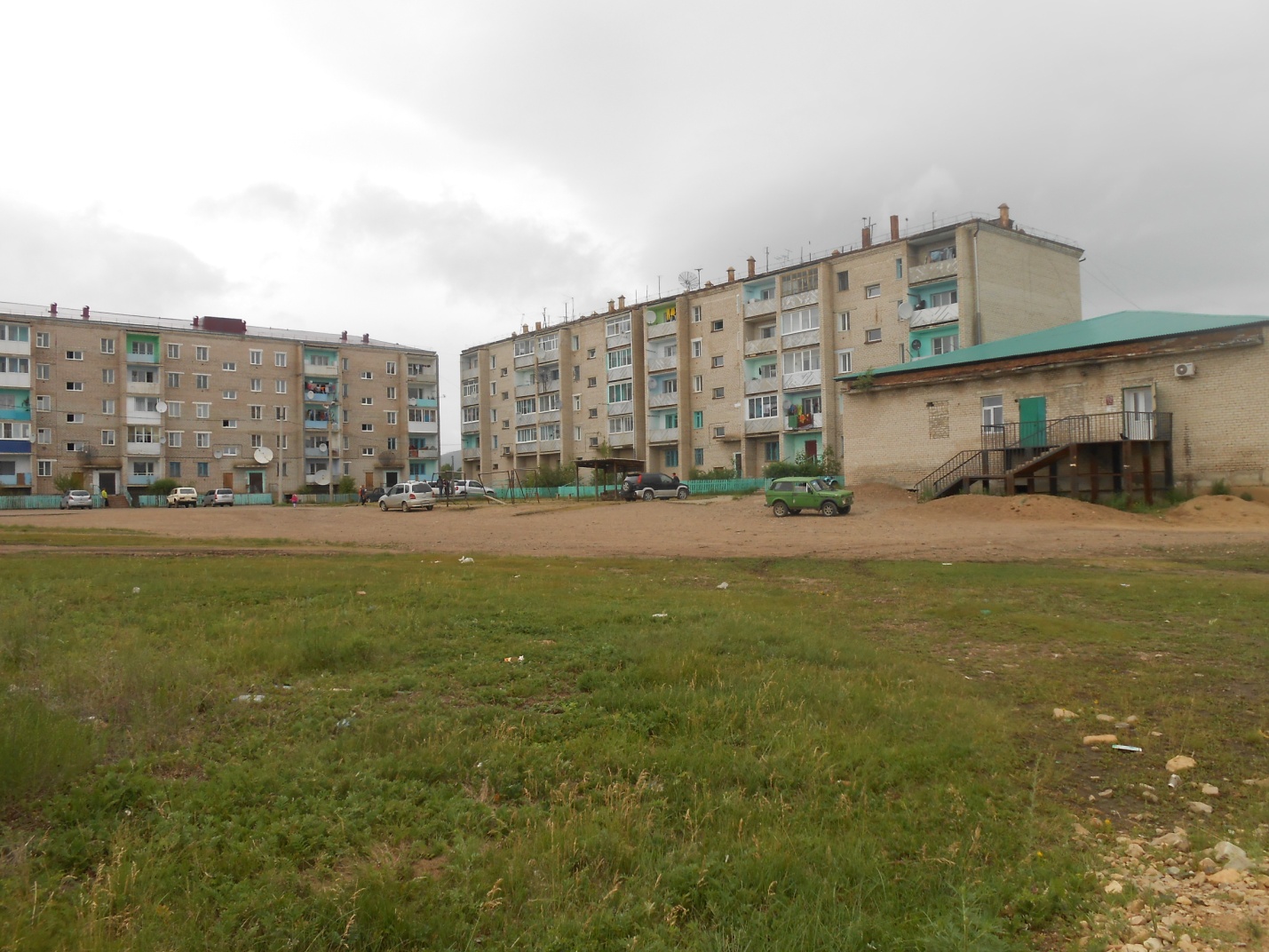 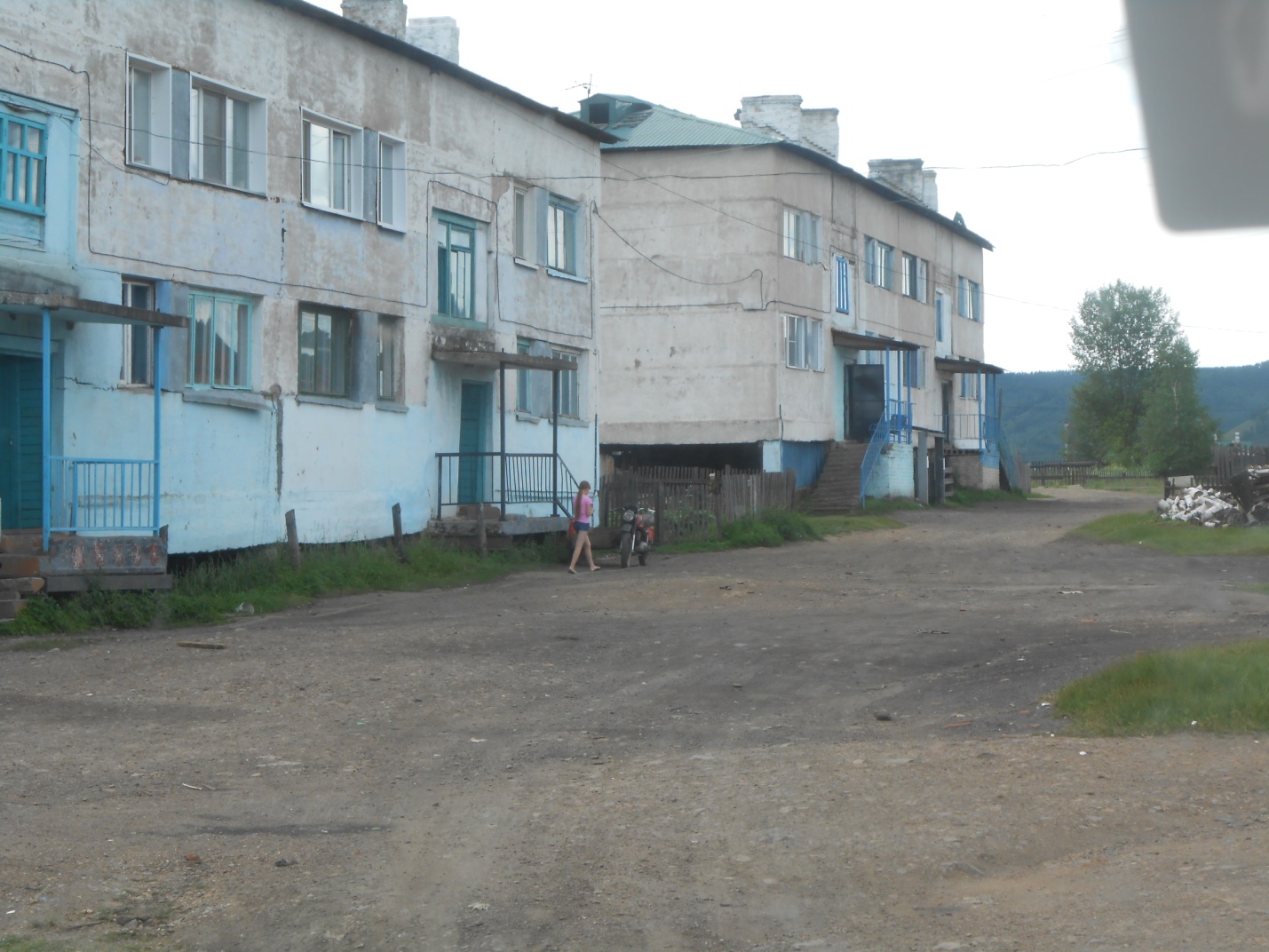 Улица Энергетиков (протяженность составляет 1,4 км) необходимо асфальтирование пред домовой территории.Дом № 3 ул. Энергетиков- площадь территории составляет 300 ;- Занимаемая площадь зданий, строений, сооружений расположенных в границе территории составляет 1112 ;- ширина – 5 м.;- покрытие – Асфальт.Дом № 4 ул. Энергетиков- площадь территории составляет 300 ;- Занимаемая площадь зданий, строений, сооружений расположенных в границе территории составляет 1112 ;- ширина – 6 м.;- покрытие – Асфальт.Дом № 3 ул. Энергетиков- площадь территории составляет 300 ;- Занимаемая площадь зданий, строений, сооружений расположенных в границе территории составляет 1112 ;- ширина – 5м;- покрытие – Асфальт.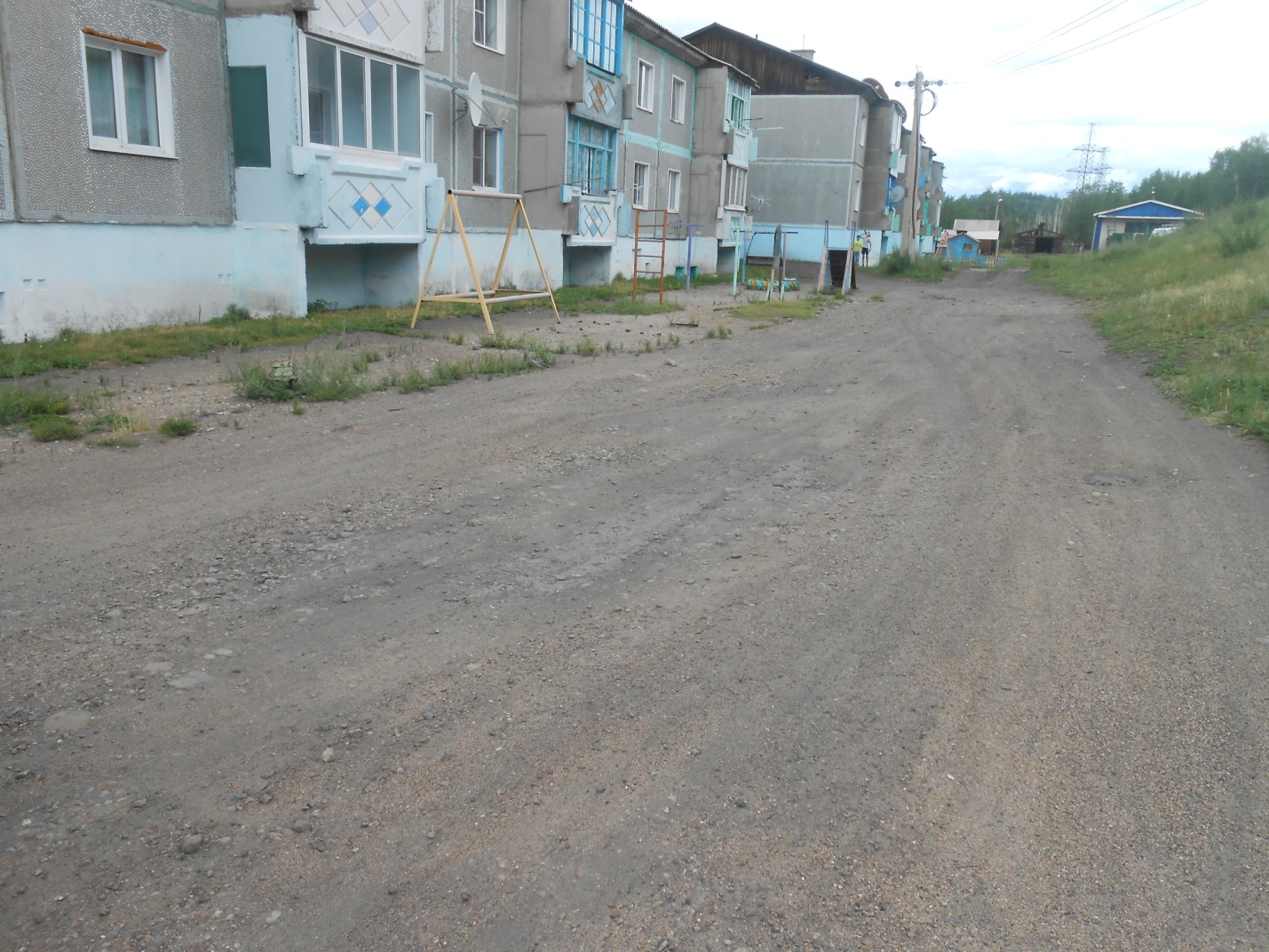 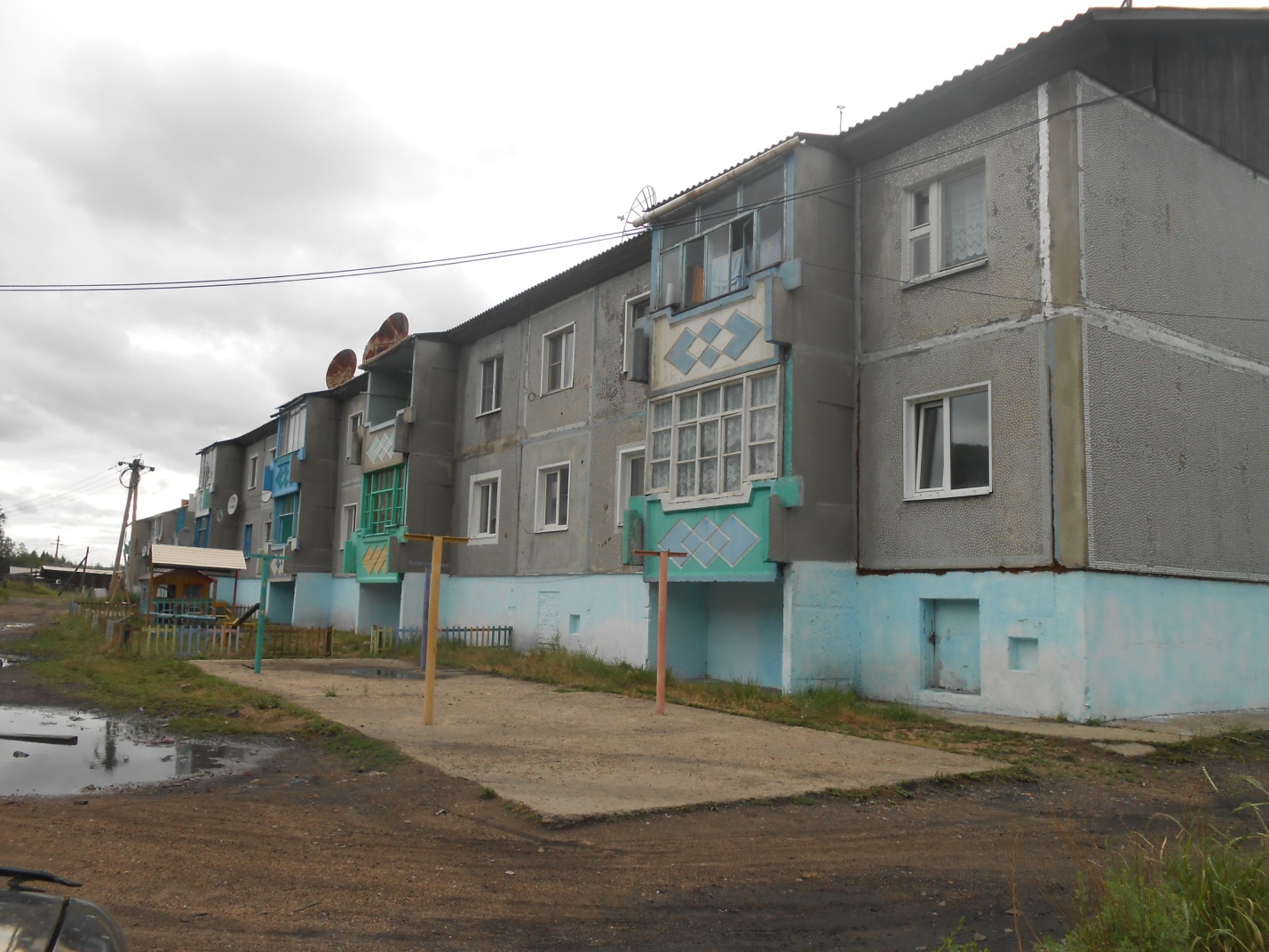 5. Организация сбора, вывоза, утилизации ТБО, ликвидация несанкционированных свалокТак же одной из главных проблем на сегодняшний день являются многочисленное количество несанкционированных свалок, нехватка, полное отсутствие контейнеров и урн для сбора ТБО, как возле многоквартирного жилого фонда так и в местах массового отдыха.- покупка и установка урн- покупка контейнеров для сбора ТБО, подготовка площадок под данные контейнеры- найм спецтехники для вывоза ТБО.                                           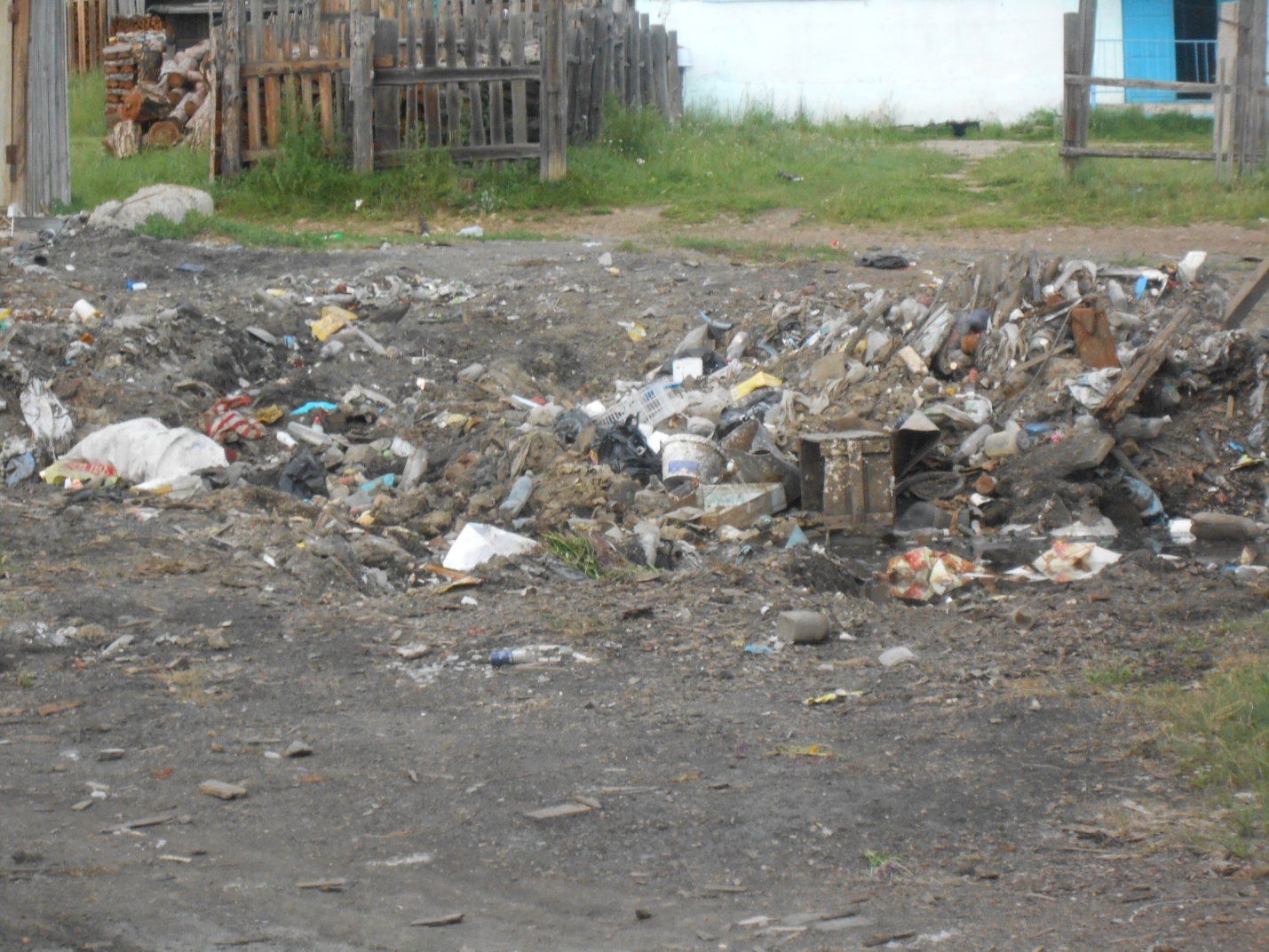  Мкр. Березка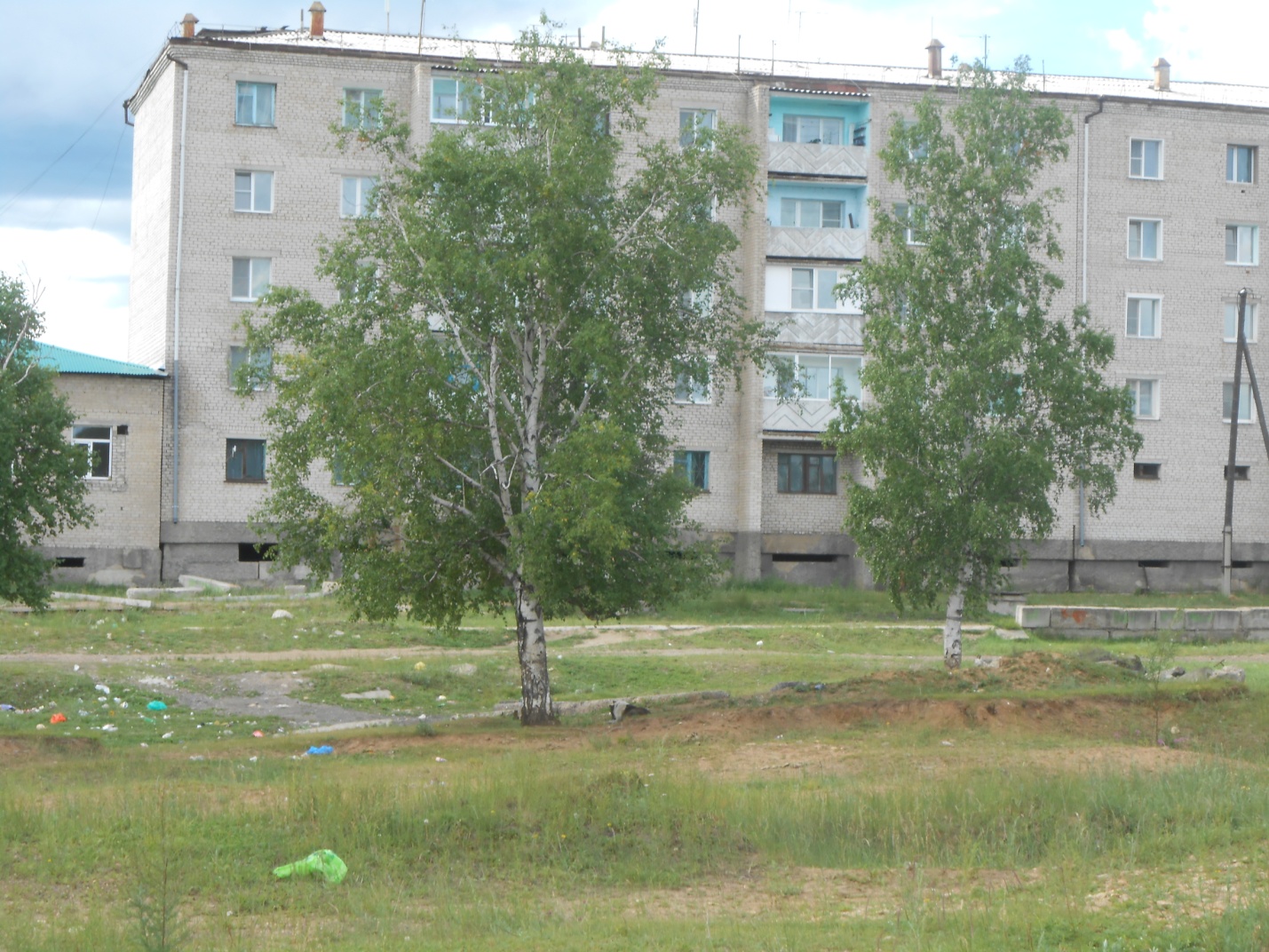 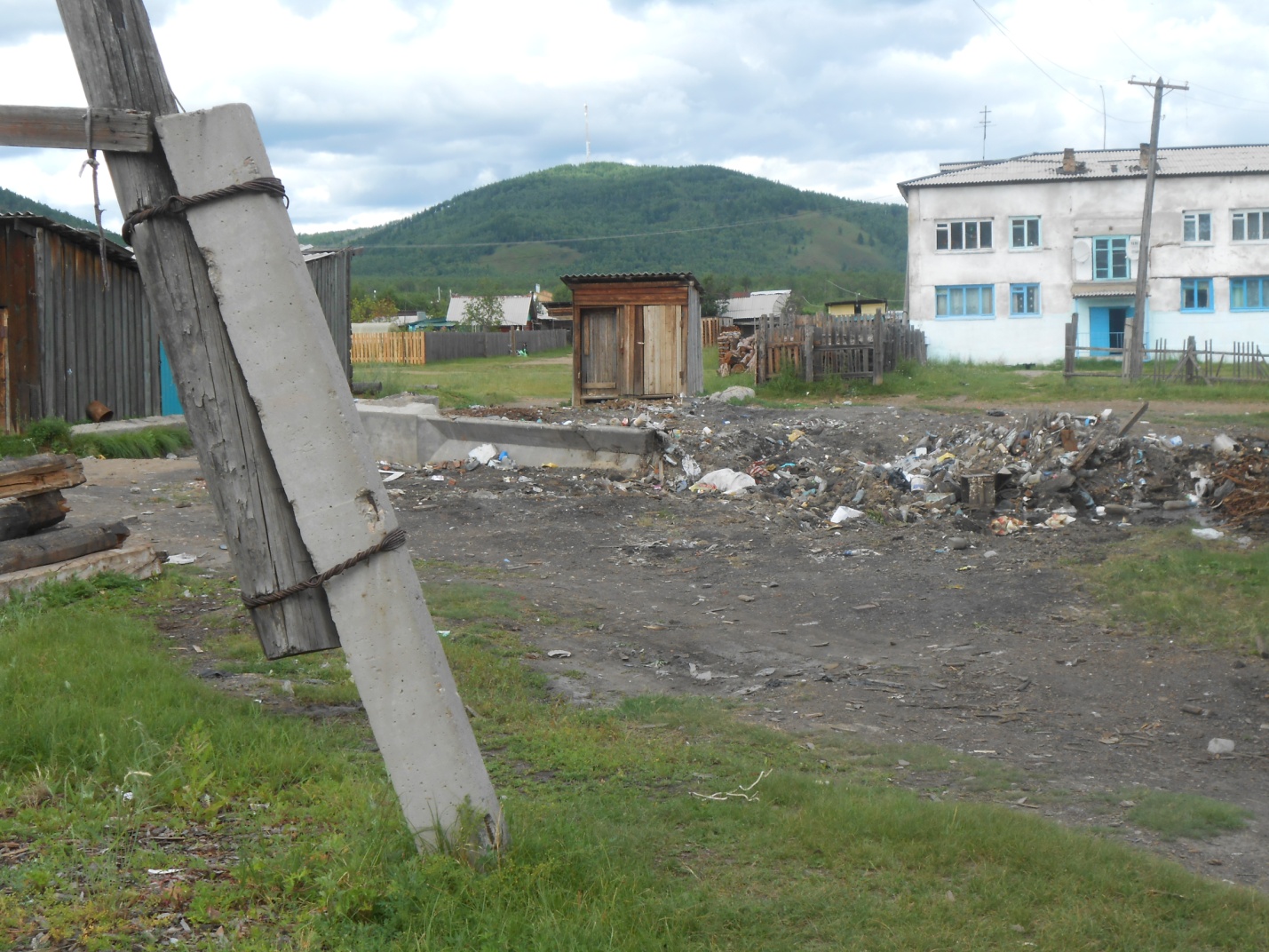 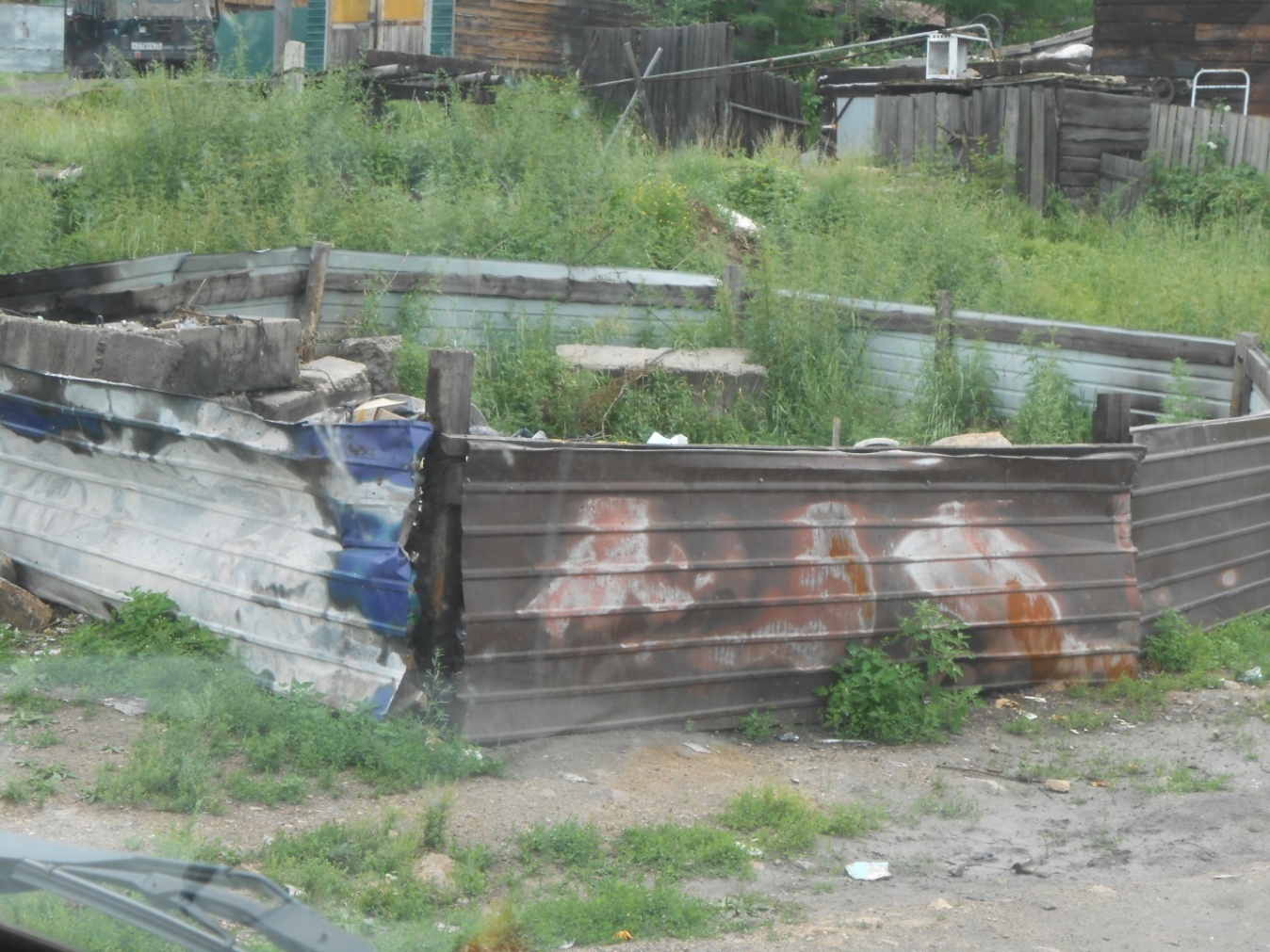 Адресный перечень дворовых и общественных  территорий, нуждающихся в благоустройстве в 2018-2024 годы:2020 годОСВЕЩЕНИЕ ГОРОДСКОГО ПОСЕЛЕНИЯ«АКСЁНОВО-ЗИЛОВСКОЕ»Таблица № 12021 ГодБЛАГОУСТРОЙСТВО ТЕРРИТОРИИ ГОРОДСКОГО ПОСЕЛЕНИЕ «АКСЁНОВО-ЗИЛОВСКОЕ»Таблица № 22022 годБЛАГОУСТРОЙСТВО ТЕРРИТОРИИ ГОРОДСКОГО ПОСЕЛЕНИЯ «АКСЕНОВО-ЗИЛОВСКОЕ»Таблица № 32023 годБЛАГОУСТРОЙСТВО ТЕРРИТОРИИ ГОРОДСКОГО ПОСЕЛЕНИЯ «АКСЕНОВО-ЗИЛОВСКОЕ»Таблица № 42024 годБЛАГОУСТРОЙСТВО ТЕРРИТОРИИ ГОРОДСКОГО ПОСЕЛЕНИЯ «АКСЕНОВО-ЗИЛОВСКОЕ»Таблица № 5Раздел 4. МЕХАНИЗМ РЕАЛИЗАЦИИ, ОРГАНИЗАЦИЯ УПРАВЛЕНИЯИ КОНТРОЛЬ ЗА ХОДОМ РЕАЛИЗАЦИИ ПРОГРАММЫУправление реализацией Программы осуществляет муниципальный заказчик Программы - Администрация городского поселения «Аксеново-Зиловское» Забайкальского края Чернышевского района.Муниципальный Заказчик Программы несет ответственность за реализацию Программы, уточняет сроки реализации мероприятий Программы и объемы их финансирования.Муниципальным Заказчиком Программы выполняются следующие основные задачи:- экономический анализ эффективности программных проектов и мероприятий Программы;- подготовка предложений по составлению плана текущих расходов на очередной период;- мониторинг выполнения показателей Программы и сбора оперативной отчетной информации, подготовки и представления в установленном порядке отчетов о ходе реализации Программы.Контроль за реализацией Программы осуществляется Администрация городского поселения «Аксеново-Зиловское».Исполнитель Программы - Администрация городского поселения «Аксеново-Зиловское»:- ежеквартально собирает информацию об исполнении каждого мероприятия Программы и общем объеме фактически произведенных расходов всего по мероприятиям Программы и, в том числе, по источникам финансирования;- осуществляет обобщение и подготовку информации о ходе реализации мероприятий Программы. Раздел 5. ОЦЕНКА ЭФФЕКТИВНОСТИ СОЦИАЛЬНО -ЭКОНОМИЧЕСКИХИ ЭКОЛОГИЧЕСКИХ  ПОСЛЕДСТВИЙ ОТ РЕАЛИЗАЦИИ ПРОГРАММЫПрогнозируемые конечные результаты реализации Программы предусматривают повышение уровня благоустройства населенных пунктов поселения, улучшение санитарного содержания территорий, экологической безопасности населенных пунктов. В результате реализации программы ожидается создание условий, обеспечивающих комфортные условия для работы и отдыха населения на территории муниципального образования городского поселения Аксеново-Зиловское. Эффективность программы оценивается по следующим показателям:- процент соответствия объектов внешнего благоустройства (озеленения, наружного освещения) ГОСТу;- процент привлечения населения  муниципального образования  к работам по благоустройству;- процент привлечения предприятий и организаций поселения к работам по благоустройству;- уровень взаимодействия предприятий, обеспечивающих благоустройство поселения и предприятий – владельцев инженерных сетей;- уровень благоустроенности муниципального образования (обеспеченность поселения  сетями наружного освещения, зелеными насаждениями, детскими игровыми и спортивными площадками).В результате реализации  Программы ожидается:- улучшение экологической обстановки и создание среды, комфортной для проживания жителей поселения;- совершенствование эстетического состояния  территории поселения;- увеличение площади благоустроенных  зелёных насаждений в поселении; - предотвращение сокращения зелёных насаждений К количественным показателям реализации Программы относятся:-увеличение количества высаживаемых деревьев;-увеличение площади цветочного оформления.Наименование ПрограммыМуниципальная долгосрочная целевая программа "Благоустройство территории городского поселения «Аксеново-Зиловское» на период 2018-2024 годы» (далее - Программа)Основание для разработки программыГражданский кодекс Российской Федерации, Бюджетный кодекс Российской Федерации, Федеральный закон от 06.10.2003 N 131-ФЗ «Об общих принципах организации местного самоуправления в Российской Федерации». Муниципальный  заказчик ПрограммыАдминистрация городского поселения «Аксеново-Зиловское» Забайкальского края Чернышевского районаРазработчик ПрограммыАдминистрация городского поселения «Аксеново-Зиловское»Исполнители 
мероприятий 
Программы:
Администрация городского поселения «Аксеново-Зиловское»Основные цели Программы-  совершенствование системы комплексного благоустройства городского поселения «Аксеново-Зиловское»- повышение уровня внешнего благоустройства и
санитарного содержания городского поселения «Аксеново-Зиловское» - Совершенствование эстетического вида городского поселения «Аксеново-Зиловское» Забайкальского края Чернышевского района создание гармоничной архитектурно-ландшафтной среды- активизации работ по благоустройству территории поселения, создание систем наружного освещения улиц населенного пункта;- развитие и поддержка инициатив жителей населенных пунктов по благоустройству санитарной очистке придомовых территорий, создание детских площадок- асфальтирование дворовых территорий и подъезд к ним  - обеспечение безопасного проживания и жизнедеятельности населения поселения, создание комфортных условий проживания и отдыха населения, обеспечение экологической безопасности, улучшение эстетического состояния объектов благоустройства и их бесперебойного функционированияОсновные задачи Программы- организация взаимодействия между предприятиями, организациями и учреждениями при решении вопросов благоустройства территории поселения.- приведение в качественное состояние элементов благоустройства.- привлечение жителей к участию в решении проблем благоустройства.- создание уличного освещения, путем заключения муниципального контракта .- оздоровление санитарной экологической обстановки в поселении и на свободных территориях, ликвидация свалок бытового мусора.- оздоровление санитарной экологической обстановки в местах санкционированного размещения ТБО, выполнить зачистки, обваловать, оградить, обустроить подъездные пути.- асфальтирование дворовых территорий и подъезд к ним; создание детских площадок для улучшения и внедрения дополнительных мест отдыха Сроки реализации Программы2018 – 2022годыОбъемы и источники финансирования Программыобщий объем финансирования Программы составляет:       тыс. рублей,  в том числе:2018 год- формируется при поступлении субсидии.2019 год- формируется при поступлении субсидии2020 год- формируется при поступлении субсидии2021 год- формируется при поступлении субсидии2022 год – формируется при поступлении субсидии2023 год - формируется при поступлении субсидии2024 год - формируется при поступлении субсидииОжидаемые конечные результаты реализации Программы- единое управление комплексным благоустройством городского поселения «Аксеново-Зиловское» Забайкальского края Чернышевского района.- определение перспективы улучшения благоустройства городского поселения «Аксеново-Зиловское» Забайкальского края Чернышевского района- создание условий для работы и отдыха жителей поселения.- улучшение состояния территорий городского поселения «Аксеново-Зиловское» Забайкальского края Чернышевского района - привитие жителям городского поселения любви и уважения к своему поселку, к соблюдению чистоты и порядка на территории городского поселения «Аксеново-Зиловское» Забайкальского края Чернышевского района- улучшение экологической обстановки и создание среды, комфортной для проживания жителей поселения;- совершенствование эстетического состояния территории;- увеличение площади благоустроенных  зелёных насаждений в поселении; - создание зелёных зон для отдыха жителей и гостей поселения;- предотвращение сокращения зелёных насаждений -ликвидация несанкционированных свалок в населённых пунктах поселения- увеличение количества высаживаемых деревьев - увеличение площади цветочного оформления;-  благоустроенность населенного пункта поселения;№Наименование направлений    
использования средств программыСметная стоимостьБюджет поселенияФедеральныйбюджетПримечание1Организация, текущее содержание и обслуживание наружных сетей уличного освещения территории поселения по улице Октябрьская 1,9 км2Организация, текущее содержание и обслуживание наружных сетей уличного освещения территории поселения по улице Садовая 1,8 кмИтого№Наименование направлений использования средств программыСметная стоимостьБюджет поселенияФедеральныйбюджетПримечание1.Приобретение и установка спортивной площадки  по улице Южная 4А 2.Приобретение и установка спортивной площадки  по улице Советская 55Итого№Наименование направлений    
использования средств программыСметная стоимостьБюджет поселенияФедеральныйбюджетПримечание1Освещение пред домовой территории на мкр. Березка д. 10, 11, 2.2Закупка и установка урн в количестве 50 штук в общественных местах 3Закупка и установка баков для сбора ТБО в частном секторе в количестве 120 шт по улицам Энергетиков, мкр. Березка4Закупка и установка бетонных клумб в количестве 50 шт на мкр. Березка, ул. Энергетиков, около Детского сада «Медвежонок»5Посадка зеленых насаждений по улице Октябрьская (лиственница, береза)Итого№Наименование направленийиспользования средств программыСметная стоимостьБюджет поселенияФедеральныйбюджетПримечание1Освещение пред домовой территории на мкр. Березка д. 3, 4, 92Проведение конкурса «Лучшая улица»3Конкурс "Лучшее домовладение"Итого№Наименование направленийиспользования средств программыСметная стоимостьБюджет поселенияФедеральныйбюджетПримечание1Асфальтирование пред домовой территории по ул. Энергетиков д. 3, д. 4, д. 52Ликвидация несанкционированных свалокИтого